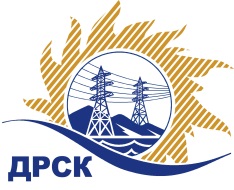 Акционерное Общество«Дальневосточная распределительная сетевая  компания»ПРОТОКОЛ № 236/УР-РЗакупочной комиссии по рассмотрению заявок открытого запроса предложений на право заключения договора на выполнение работ«Капитальный ремонт ВЛ 0,4 кВ ЭС ЕАО, филиал ЭС ЕАО» (закупка 1036 раздела 1.1. ГКПЗ 2018 г.)ПРИСУТСТВОВАЛИ: члены постоянно действующей Закупочной комиссии АО «ДРСК»  1-го уровня.ВОПРОСЫ, ВЫНОСИМЫЕ НА РАССМОТРЕНИЕ ЗАКУПОЧНОЙ КОМИССИИ: О  рассмотрении результатов оценки заявок Участников.Об отклонении заявки Участника ООО "ЭНЕРГОСИСТЕМА ЦЕНТР".О признании заявок соответствующими условиям запроса предложений.О предварительной ранжировке заявок.О проведении переторжки.РЕШИЛИ:По вопросу № 1Признать объем полученной информации достаточным для принятия решения.Утвердить цены, полученные на процедуре вскрытия конвертов с предложениями участников открытого запроса предложений.По вопросу № 2Отклонить заявку Участника ООО "ЭНЕРГОСИСТЕМА ЦЕНТР" от дальнейшего рассмотрения на основании подпункта а) пункта 2.8.2.5 Документации о закупке как поданную Участником, который не отвечает требованиям Документации о закупке.  По вопросу № 3Предлагается признать заявки ООО «Сельэлектрострой» г. Биробиджан, ООО «Амур-ЭП» г. Хабаровск,  ООО "НаноЭлектроМонтаж" г. Хабаровск соответствующими условиям закупки.По вопросу № 4Утвердить предварительную ранжировку предложений Участников:По вопросу № 5:Провести переторжку. Допустить к участию в переторжке предложения следующих участников: ООО «Сельэлектрострой» г. Биробиджан, ООО «Амур-ЭП» г. Хабаровск,  ООО "НаноЭлектроМонтаж" г. Хабаровск.  Определить форму переторжки: очная. Процедура переторжки будет проводиться в соответствии с Регламентом Торговой площадки Системы https://rushydro.roseltorg.ru.Установить шаг переторжки в размере 0,1% до 1 % от начальной (максимальной) цены договора.Назначить переторжку на 27.03.2018 в 15:00 час. (Амурского времени).Место проведения переторжки: Единая электронная торговая площадка (АО «ЕЭТП»), по адресу в сети «Интернет»: https://rushydro.roseltorg.ruФайл(ы) с новой ценой должны быть предоставлены на ЕЭТП в течение 24 часов с момента завершения процедуры переторжки.Секретарю комиссии уведомить участников, приглашенных к участию в переторжке, о принятом комиссией решенииСекретарь Закупочной комиссии  1 уровня АО «ДРСК»                                                  ____________________       М.Г.ЕлисееваЧувашова О.В.(416-2) 397-242г. Благовещенск                «23» марта 2018№ п/пПорядковый номер заявкиДата и время внесения изменений в заявкуНаименование участникаЗаявка без НДСЗаявка с НДССтавка НДС1126.02.2018 06:49ООО «Сельэлектрострой»
ИНН/КПП 7901542241/790101001 
ОГРН 113790100122613 808 978.0016 294 594.0418%2226.02.2018 08:48ООО "ЭНЕРГОСИСТЕМА ЦЕНТР" ИНН/КПП 7840065623/784001001 
ОГРН 117784714763113 768 534.0016 246 870.1218%3327.02.2018 03:02ООО «Амур-ЭП» 
ИНН/КПП 2724046821/272401001 
ОГРН 102270128591413 799 552.0016 283 471.3618%4427.02.2018 04:14ООО "НаноЭлектроМонтаж" 
ИНН/КПП 7736584929/773601001 
ОГРН 508774623470313 303 238.0015 697 820.8418%Основания для отклоненияУчастник имеет кризисное финансовое состояние, что не соответствует подпункту б) пункта 2.5.1.1 Документации о закупке.Место в предварительной ранжировкеНаименование участника и его адресЦена заявки  на участие в закупке без НДС, руб.Цена заявки  на участие в закупке с НДС, руб.Предварительная оценка предпочтительности заявок1 местоООО "НаноЭлектроМонтаж" 
ИНН/КПП 7736584929/773601001 
ОГРН 508774623470313 303 238.0015 697 820.840,662 местоООО «Амур-ЭП» 
ИНН/КПП 2724046821/272401001 
ОГРН 102270128591413 799 552.0016 283 471.360,503 местоООО «Сельэлектрострой»
ИНН/КПП 7901542241/790101001 
ОГРН 113790100122613 808 978.0016 294 594.040,50